CALENDARIO ACADÉMICO 2023-2024 DE LA FACULTAD DE TRADUCCIÓN Y DOCUMENTACIÓN-adaptación MÁSTER SID 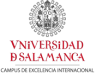 Según las directrices del Calendario Académico de la Universidad de Salamanca aprobado por Consejo de Gobierno  24/03/2023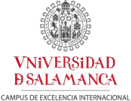 CALENDARIO 2023/2024CALENDARIO 2023/2024CALENDARIO 2023/2024CALENDARIO 2023/2024PRIMER SEMESTRE PRIMER SEMESTRE SEGUNDO SEMESTRESEGUNDO SEMESTREPeriodo lectivo 27 -septiembre- 19 de enero(adelanto 1 semana destinada a semana de bienvenida. Lectivo: 2 de octubre)Periodo lectivo 5 de febrero a 19 de abril (10 semanas2024)Vacaciones Navidad 23 diciembre al 7 de  eneroVacaciones S. Santa 21 – 31 marzoPrimera Convocatoria Actas: 26 de eneroPrimera Convocatoria Actas 14 de junioSegunda Convocatoria Actas: 16 de febreroSegunda Convocatoria Actas: 28 de junioAdelanto Convocatoria Adelanto ConvocatoriaTFM MÁSTER SIDConvocatoriaFecha tope de depósito Cierre de actasTFM MÁSTER SID1er Plazo de presentación 5 julio 19 julioTFM MÁSTER SID2º Plazo de presentación 9 septiembre20 septiembreTFM MÁSTER SIDAdelanto de Convocatoria 16 febrero fecha tope(Posibilidad de realizar antes el depósito si se cumplen los requisitos)29 febreroTribunal de  CompensaciónConvocatoria Plazo de solicitud Constitución del TribunalTribunal de  CompensaciónConvocatoria 1 Tribunal de  CompensaciónConvocatoria 2 